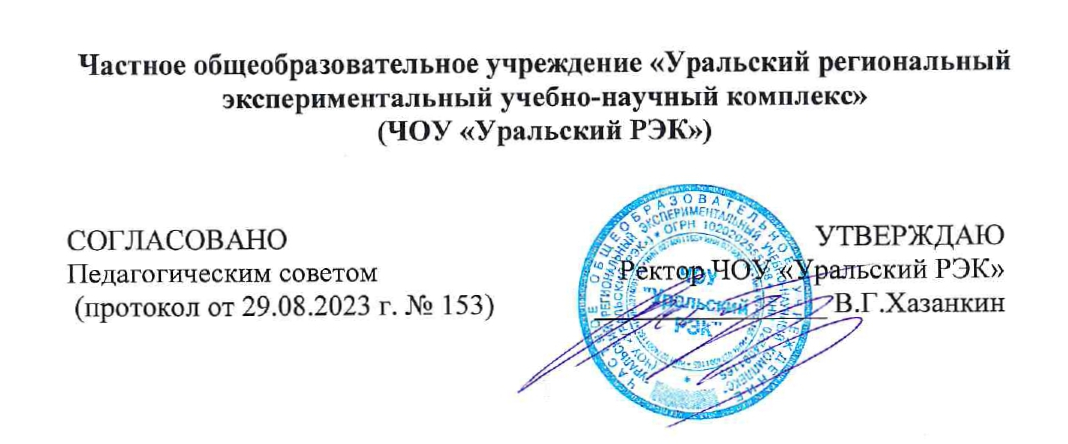 Положение
о проектной деятельности обучающихся Белорецкой средней общеобразовательной компьютерной школы (БКШ)1. Общие положения1.1. Положение о проектной деятельности обучающихся регулирует организационные вопросы проектной деятельности обучающихся, которая является составной частью образовательного процесса в Белорецкой средней общеобразовательной компьютерной школе (далее – БКШ) и осуществляется в рамках урочной и внеурочной деятельности.1.2. Положение разработано в соответствии с федеральным и региональным законодательством Российской Федерации, в том числе Федеральным законом от 29.12.2012 № 273-ФЗ «Об образовании в Российской Федерации», федеральными государственными образовательными стандартами начального общего, основного общего и среднего общего образования, федеральными образовательными программами.1.3. Школа планирует и организует проектную деятельность в рамках основных образовательных программ начального общего, основного общего и среднего общего образования (далее – ООП НОО, ООО и СОО соответственно, ООП).2. Организация проектной деятельности2.1. Результаты выполнения групповых и (или) индивидуальных учебных исследований и проектов обучающихся используются для проверки сформированности регулятивных, коммуникативных и познавательных универсальных учебных действий, достижения предметных результатов.2.2. На уровне начального общего образования проектная деятельность обучающихся реализуется в рамках урочной и внеурочной деятельности в соответствии с ООП НОО и локальными нормативными актами школы.Проектно-исследовательская деятельность обучающихся может быть одним из направлений внеурочной деятельности и обеспечивать углубленное изучение учебных предметов в процессе совместной деятельности по выполнению проектов.2.3. На уровне основного общего и среднего общего образования групповые и (или) индивидуальные учебные исследования и проекты (далее – проект) выполняются обучающимся в рамках одного из учебных предметов или на межпредметной основе с целью продемонстрировать свои достижения в самостоятельном освоении содержания избранных областей знаний и (или) видов деятельности и способность проектировать и осуществлять целесообразную и результативную деятельность (учебно-познавательную, конструкторскую, социальную, художественно-творческую и другие).2.4. Выбор темы проекта осуществляется обучающимися.2.5. Результатом проекта является одна из следующих работ:письменная работа (эссе, реферат, аналитические материалы, обзорные материалы, отчеты о проведенных исследованиях, стендовый доклад, отчетные материалы по социальному проекту и другие);художественная творческая работа (в области литературы, музыки, изобразительного искусства), представленная в виде прозаического или стихотворного произведения, инсценировки, художественной декламации, исполнения музыкального произведения, компьютерной анимации и других;материальный объект, макет, иное конструкторское изделие.2.6. Выполнение обучающимися индивидуального проекта не исключает их участие в групповых проектах.2.7. Индивидуальные и групповые проекты выполняются обучающимися самостоятельно под руководством учителя (тьютора).2.8. Тьюторы назначаются приказом директора.2.9. Тьюторы:формулируют совместно с обучающимися темы, предлагаемые для выполнения обучающимися;организуют очно и дистанционно индивидуальные и групповые консультации для обучающихся в процессе выполнения проектов (как плановые, так и по запросам обучающихся), осуществляют контроль деятельности обучающихся и несут ответственность за качество представляемых на защиту работ;проводят индивидуальные консультации с обучающимися, представляющими свои проекты на конкурсы разного уровня. Для участия проектной работы в конкурсных мероприятиях разного уровня (муниципальных, окружных, региональных, федеральных) тьютор организует оформление сопровождающей документации, предусмотренной форматом данного конкурса, и согласовывается с директором школы.2.10. После выбора темы проекта обучающиеся согласуют ее с тьютором.2.11. Обучающиеся самостоятельно при поддержке тьютора определяют цель (продукт) проекта, его особенности, согласуют с тьютором план-график выполнения проекта.2.12. Результаты выполнения проекта могут учитываться как результаты промежуточной аттестации согласно ООП и локальным нормативным актам школы.2.13. Оценка проектов обучающихся проводится в форме их защиты обучающимися на заседании школьной комиссии.2.14. Состав школьной комиссии по рассмотрению и оценке проектов обучающихся определяется директором.2.15. Школьная комиссия по рассмотрению и оценке проектов обучающихся:проводит предварительное рассмотрение проектов обучающихся, представляемых к защите;определяет даты защиты проектов обучающихся;организует и проводит оценивание проектов обучающихся;инициирует выдвижение лучших проектов для участия в конкурсных мероприятиях разного уровня.3. Требования к проекту в форме письменной работы3.1. Результаты проекта в форме письменной работы оформляются в письменном виде со следующей структурой:титульный лист (по образцу согласно приложению 1 к настоящему положению);оглавление;введение;основная часть;заключение;список литературы (библиографический список);приложения.3.2. Введение должно включать в себя:формулировку предпроектной идеи;обоснование актуальности темы;описание степени изученности данного вопроса;формулировку поставленной проблемы;определение целей и задач;описание необходимых ресурсов, в том числе краткий обзор используемой литературы и источников;описание собственного опыта работы в решении избранной проблемы.3.3. Основная часть письменной работы делится на главы и должна содержать информацию, собранную и обработанную в ходе создания проекта, в том числе:описание основных рассматриваемых фактов;характеристику методов решения проблемы;сравнение известных автору ранее существующих и предлагаемых методов решения;описание собственного исследования или обоснование выбранного варианта решения (эффективность, точность, простота, наглядность, практическая значимость и т. д.).3.4. В заключении в лаконичном виде формулируются выводы и результаты, полученные автором, направления дальнейших исследований и предложения по возможному практическому использованию результатов представленного проекта.3.5. В списке используемых источников указываются публикации, издания и другие источники, использованные автором. Каждый источник оформляется следующим образом: фамилия, инициалы автора; название издания; выходные данные издательства; год издания; номер выпуска (если издание периодическое); количество страниц, ссылка на публикацию в интернете.Все источники должны быть пронумерованы и расположены в алфавитном порядке. Список использованной литературы и других источников составляется в следующей последовательности:законы, постановления правительства;официальные справочники;художественные произведения;специальная литература;периодические издания;интернет-источники.3.6. Основной текст письменной работы печатается на страницах формата А4. Шрифт – TimesNewRoman, размер – 12 пт, межстрочный интервал – 1,5. Поля: слева – 25 мм, справа – 10 мм, снизу и сверху – 20 мм.Допустимо рукописное оформление отдельных фрагментов по желанию обучающегося – автора проекта.3.7. Общий объем текста работы – от 5 до 20 страниц (не считая титульного листа). Приложения могут занимать до пяти дополнительных страниц. Приложения должны быть пронумерованы и озаглавлены.4. Порядок защиты проекта4.1. Публичная защита проекта проводится лично автором (авторами) в устной форме на заседании школьной комиссии.4.2. Даты защиты проектов определяет школьная комиссия по рассмотрению и оценке проектов обучающихся, они утверждаются директором не позднее чем за месяц до дня защиты.4.3. На публичной защите автору (авторам) обеспечивается возможность:представить результаты своей работы в форме письменных отчетных материалов, готового проектного продукта, устного выступления и электронной презентации;публично обсудить результаты деятельности с другими обучающимися, педагогами, родителями, специалистами-экспертами, организациями-партнерами;получить квалифицированную оценку результатов своей деятельности от членов педагогического коллектива и независимого экспертного сообщества (представители вузов, научных организаций и других).4.4. Тьютор заранее знакомит обучающихся с регламентом проведения защиты проекта, параметрами и критериями оценки – минимум за две недели до публичной защиты.4.5. На публичной защите проекта речь обучающегося должна включать:актуальность проекта;положительные эффекты от реализации проекта, важные как для самого автора, так и для других людей;ресурсы (материальные и нематериальные), необходимые для реализации проекта, возможные источники ресурсов;риски реализации проекта и сложности, которые ожидают при массовой реализации данного проекта.4.6. Обучающийся вправе использовать в ходе публичной защиты проекта презентацию, аудио-, видео- и другие материалы.4.7. Продолжительность выступления обучающегося не должна превышать 10 минут. После завершения выступления автор проекта отвечает на вопросы членов школьной комиссии по рассмотрению и оценке проектов обучающихся (не более 5 минут).5. Оценка проектной работы5.1. Оценка проектов обучающихся проводится школьной комиссией по рассмотрению и оценке проектов обучающихся по следующим критериям:сформированность познавательных универсальных учебных действий: способность к самостоятельному приобретению знаний и решению проблем, проявляющаяся в умении поставить проблему и выбрать адекватные способы ее решения, включая поиск и обработку информации, формулировку выводов и (или) обоснование и реализацию принятого решения, обоснование и создание модели, прогноза, макета, объекта, творческого решения и других;сформированность предметных знаний и способов действий: умение раскрыть содержание работы, грамотно и обоснованно в соответствии с рассматриваемой проблемой или темой использовать имеющиеся знания и способы действий;сформированность регулятивных универсальных учебных действий: умение самостоятельно планировать и управлять своей познавательной деятельностью во времени; использовать ресурсные возможности для достижения целей; осуществлять выбор конструктивных стратегий в трудных ситуациях;сформированность коммуникативных универсальных учебных действий: умение ясно изложить и оформить выполненную работу, представить ее результаты, аргументированно ответить на вопросы.5.2. Во время оценки проектов обучающихся члены комиссии заполняют лист оценки согласно приложению 2 к настоящему положению.Приложение 1
к Положению о проектной деятельности
обучающихсяОбразец титульного листа проекта обучающегосяБелорецкая средняя общеобразовательная компьютерная школа (БКШ)Индивидуальный проект по теме:

«Применение робототехники на уроках биологии в качестве опытных моделей живых организмов»Обучающийся: Иванов Иван ИвановичРуководитель проекта: Петров Петр Петрович,
учитель биологииг. Белорецк, 2023Приложение 2
к Положению о проектной деятельности
обучающихсяЛист оценки индивидуального (группового) проектаКритерииПараметрыОценка
(от 1 до 5 баллов)Тема проектаТема проекта актуальна с позиций индивидуальных потребностей и интересов обучающихсяТема проектаТема отражает ключевую идею проекта и ожидаемый продукт проектной деятельностиТема проектаТема сформулирована креативно, вызывает интерес аудиторииРазработанность проектаСтруктура проекта соответствует его темеРазработанность проектаРазделы проекта отражают его основные этапыРазработанность проектаАктуальность и перечень задач проектной деятельности согласованыРазработанность проектаХод проекта по решению поставленных задач представленРазработанность проектаВыводы по результатам проектной деятельности зафиксированыРазработанность проектаПриложения, иллюстрирующие достижение результатов проектной деятельности, включены в текст проектной работыЗначимость проекта для обучающегосяСодержание проекта отражает индивидуальный познавательный стиль обучающегося, его склонности и интересыЗначимость проекта для обучающегосяИдея проекта значима для обучающегося с позиций предпрофильной ориентации и (или) увлечений и интересов в системе дополнительного образованияЗначимость проекта для обучающегосяВ тексте проектной работы и (или) в ходе презентации проекта обучающийся демонстрирует свой интерес к результатам проекта, уверенно аргументирует самостоятельность его выполнения, показывает возможные перспективы использования результатов проектаОформление текста проектной работыТекст проектной работы (включая приложения) оформлен в соответствии с принятыми в школе требованиямиОформление текста проектной работыВ оформлении текста проектной работы использованы оригинальные решения, способствующие ее положительному восприятиюЗащита проектаЗащита письменной работы сопровождается презентацией, которой достаточно для понимания концепции проекта без чтения текста проектной работыЗащита проектаЗащита проекта в иной форме оригинальна и соответствует сути проекта, раскрывает его тему и значениеЗащита проектаОбучающийся уверенно отвечает на вопросы по содержанию проектной деятельностиЗащита проектаОбучающийся демонстрирует осведомленность в вопросах, связанных с содержанием проекта; способен дать развернутые комментарии по отдельным этапам проектной деятельностиИТОГО:Максимальный балл – 90Общая оценка проектной деятельности обучающегосяОбщая оценка проектной деятельности обучающегосяОбщая оценка проектной деятельности обучающегосяКритерийФактический показательПроставить «V» напротив показателя, который соответствует оценке обучающегосяСформированность познавательных УУДСпособность к самостоятельному приобретению знаний и решению проблем, проявляющаяся в умении поставить проблему и выбрать адекватные способы ее решенияСформированность познавательных УУДПоиск и обработка информацииСформированность познавательных УУДФормулировка выводов и (или) обоснование и реализация принятого решенияСформированность познавательных УУДОбоснование и создание модели, прогноза, макета, объекта, творческого решения и другихСформированность предметных знаний и способов действийУмение раскрыть содержание работыСформированность предметных знаний и способов действийУмение грамотно и обоснованно в соответствии с рассматриваемой проблемой или темой использовать имеющиеся знания и способы действийСформированность регулятивных УУДУмение самостоятельно планировать и управлять своей познавательной деятельностью во времениСформированность регулятивных УУДУмение использовать ресурсные возможности для достижения целейСформированность регулятивных УУДУмение осуществлять выбор конструктивных стратегий в трудных ситуацияхСформированность коммуникативных УУДУмение ясно изложить и оформить выполненную работуСформированность коммуникативных УУДУмение представить результаты работыСформированность коммуникативных УУДУмение аргументированно ответить на вопросы